Všeobecne záväzné nariadenie Obce Dolná Poruba č. 6/2017 o zavedení a poskytovaní elektronických služieb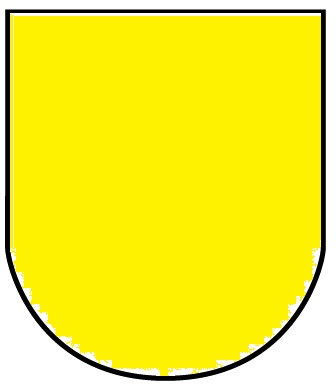 Obecné zastupiteľstvo Obce Dolná Poruba, v súlade s § 6 a § 11 ods. 4 písm. g) zákona č. 369/1990 Zb. o obecnom zriadení v znení neskorších právnych predpisov, zákona č. 305/2013 Z.z. o elektronickej podobe výkonu pôsobnosti orgánov verejnej moci a o zmene a doplnení niektorých zákonov (zákon o eGovernmente) v znení neskorších právnych predpisov, 
a ustanovenia § 98b ods. 5 zákona č. 582/2004 Z. z. o miestnych daniach a miestnom poplatku za komunálne odpady a drobné stavebné odpady v znení neskorších právnych predpisov, uznieslo sa dňa 26.09.2017 na tomto všeobecne záväznom nariadení č. 6/2017 o zavedení 
a poskytovaní elektronických služieb (ďalej len „VZN“) :§1 Predmet úpravy1. Účelom tohto VZN je umožniť právnickým osobám, fyzickým osobám a fyzickým osobám - podnikateľom (ďalej v texte len „právnickým a fyzickým osobám") uplatňovať výkon svojich práv a plnenie svojich povinností, vo vzťahu k Obci Dolná Poruba elektronicky, ako aj vybrané náležitosti výkonu verejnej moci elektronicky a elektronickej komunikácie obce Dolná Poruba voči právnickými 
a fyzickými osobami v rozsahu právomoci obce Dolná Poruba podľa osobitných predpisov.2. Elektronické služby zabezpečuje Obec Dolná Poruba prostredníctvom špecializovaného portálu na webovom sídle https://www.dcom.sk, ako aj ústredného portálu verejnej správy, prístupného na webovom sídle https://www.slovensko.sk.3. Aktualizovaný zoznam elektronických služieb, ktoré obec Dolná Poruba poskytuje, ako aj ich popis  a návod na ich používanie sú uvedené na portáloch uvedených v bode 2.§2 Osobitné ustanovenia1. Pre využívanie elektronických služieb je nevyhnutná príslušná  miera autorizácie 
a autentifikácie podľa zákona o eGovernmente, pokiaľ pri jednotlivých elektronických službách nie je uvedené inak.2. Ak sa vo všeobecne záväzných nariadeniach alebo iných predpisoch Obce Dolná Poruba vyžaduje písomná forma komunikácie, považuje sa za ňu listinná aj elektronická komunikácia podľa osobitného predpisu (napríklad § 17 a nasl. zákona o eGovernmente).§3 Záverečné ustanovenia1.	Na tomto Všeobecne záväznom nariadení obce sa uznieslo obecné zastupiteľstvo v Dolnej Porube svojim uznesením č. 205/2017 dňa 26.09.2017.2.	VZN č. 205/2017 bolo vyvesené dňa 26.09.2017 na úradnej tabuli obce a nadobúda účinnosť dňa 12.10.2017V obci Dolná Poruba, dňa 26.09.2017                                                                                              JUDr. Miroslav Kopčan                                                                                          starosta obce Dolná Poruba